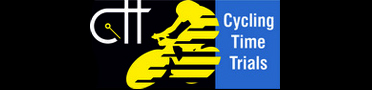 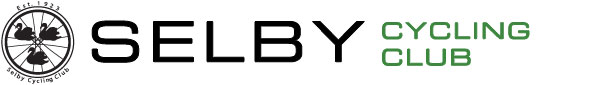 This years Open event is a 10 mile TT and will be hosted at the Bubwith Leisure Centre, Main Street, Bubwith, YO8 6XL on 22nd May 2022. The course will be V511.  Registration and signing on will be from 08:00 with the first solo rider off being at 09:01.  The Tandem event will commence one minute after the last solo rider has started.  You MUST sign out after finishing and returning your number.Parking is at the Leisure centre. No parking is allowed on Main Street. If the centre carpark is full please use the parking adjacent to the bridge over the river to the West of the village.Official timekeepers will be Richard Foster and Mike Penrice as for previous years.Entry fee is £14 solo and £13 per rider for Tandem. Entry and fees paid should be done via the CTT website.  If you do not have access to the internet you can pay to me via cheque to me with an e mail for registration.  Details are on the CTT website and at the footer of this page.There is a limit of 120 riders and prizes will be awarded in the following classes:Fastest Males				(1st, 2nd and 3rd)Fastest Females			(1st, 2nd and 3rd)Fastest Road Bike *			(1st, 2nd and 3rd)Fastest TandemFastest over 40 yrsFastest over50 yrsFastest over 60 yrsFastest over 70 yrsFastest Espoir/Juniors (16 to 21)Fastest Youths (12 t0 15)Prize giving will be held approx 30 minutes after the last rider has signed off.*If riding a road bike this must be declared at signing on and to qualify you must declare that your bike does not have aero wheels deeper than 60mm, tri bars or clip on’s and that you will not be wearing an aero TT helmet.  Checks will be done at the start and during the event.Getting to the start:From the sports centre turn left up Main Street in the direction of Selby (A163). Pass over the Bridge at the traffic lights and continue for approximately 800 metres to the farm entrance on the left.  Due to difficulties with the farmer the start has been moved a little further down the road from the farm entrance used previously.  This will be made clear on the day.  Please note there will be no parking at the start or finish lines and no warming up is allowed on the course once the first rider has started.When you have completed the course do not stop at the finish line but return to the Leisure Centre.Course Description:START on south side of A163, approx. half mile west of Derwent Bridge (Bubwith), at approx 25 metres beyond the western side of driveway to Derwent Cottage Farm (paint mark on road). PROCEED west, via North Duffield, South Duffield crossroads (2.04 mls) to Traffic Island at junction with A19 (Barlby north) – 4.24 mls. TURN LEFT (1st exit) and proceed south on A19 to Barlby South Traffic Island (junc. A63) – 5.15 mls. ENCIRCLE ISLAND (CARE!!) and retrace north on A19 to Barlby North T.I. – 6.16 mls. TURN RIGHT (2nd exit) on to A163, and proceed via South Duffield crossroads (8.40 mls), and North Duffield, to FINISH a short distance beyond the mile stone “Selby 6, Weighton 12” on north side of A163, 580 yds before entrance to Duffield Carrs car park – 10.00 mls.NOTE:  As above the start and finish lines may be adjusted on the day and will be clearly marked and directed.In the interest of safety Cycling Time Trials and Selby Cycling Club strongly advise all riders to wear a hard shell helmet that meets accepted standards and also that a rear facing light, either flashing or constant, is fitted ti their machines.  All machines should be maintained such that they are in a good state of repair on the day of the event.